DRESSAGE TECHNICAL DELEGATE REPORT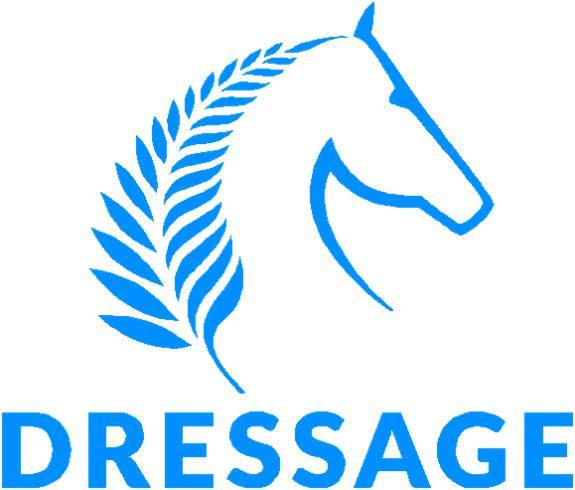 Add additional information and forward to the Event Organiser and DNZ Sports Manager.Date/s of Event:Name of Event:Location of Event:Number of Competitions Held:CompetitiveYES			NORestrictedYES			NO   Level of Competitions TE, LE, ,RE, NCHSCHEDULEYESNOCommentWas the Event Director involved in the preparation of the ScheduleOFFICIALSYESNOComment on Aspects that Need Improving and reasons why any areas not according to EA Dressage RulesWas an Event Director present during the event?Were all appointed Judges officiating within their accredited level?Was the Event Office accessible to officials and competitors?Were sufficient Stewards present?Was a Gear Check steward appointed?Were Writers at the venue in sufficient time and efficient?OFFICIALSYESNOComment on Aspects that Need Improving and reasons why any areas not according to EA Dressage RulesWere there sufficient Runners?Was the event conducted according to the schedule?Did the draw give judges enough breaks during the competition?Did the draw give judges enough time between competitions?Did you have good communication with the Organising Committee during the Event?Did judges receive copies of the results?Were updated draws available to riders first thing each day showing scratchings?Was Accommodation provided if required?Were Meals provided for officials?Did all judges receive a copy of the timed draw?Were judges paid a travel subsidy in accordance with the rules?Were judges paid for judging as per the recommendation in the rules?Were judges allocated competitions so that they weren’t judging the same horses/riders? EGROUNDSYESNOComment on Aspects that Need Improving and reasons why any areas not according to NZ Dressage RulesWas Stabling provided if required?Was Stable Bedding available?Were Yards available?Were Wash Bays available?Was the Camping Area suitable?Was Parking sufficient for Competitors?Was Parking sufficient for Spectators?Were Spectators cordoned off a sufficient distance from arenas?Were there sufficient Canteen/Food Outlets?Were there any Safety risks?Were any identified safety risks attended to?Was there a contingency plan in case of hot/wet weather?COMPETITORSYESNOComment on Aspects that Need Improving and reasons why any areas not according to NZ Dressage RulesWere Arenas correctly and safely constructed?Were the arena Surfaces of a good safe standard?Was sufficient Warm-up areas provided and were they of a suitable surface?Were there any falls of Horse and/or Rider?Was there any Welfare of the Horse/Abuse issues?Were Surrounds according to recommendations?COMPETITORSYESNOComment on Aspects that Need Improving and reasons why any areas not according to EA Dressage RulesDid the draw give competitors sufficient time between tests Draw?Were the timed draws sent to competitors in a timely manner?Were updated draws available to riders first thing each day showing scratchings?Were Presentations mounted?Was the prize money/goods in kind allocated in accordance with the rules?Was there an adequate Horse/Public Safety?Was the communication between all Officials & OC satisfactory?Were Results completed in a timely mannerWas a loudspeaker Speaker System in place?Was the loud speaker system able to be heard?